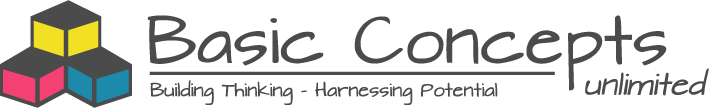 Revised Implementation Plan For Phase 1 (2018-2020)Planning Visit:-Visit a: 17 September 2018 (Meeting with NCDOE), Term 3Visit b: 6 – 9 November 2018, (Exploratory site visits to districts x2), Term 4Implementation of the BCP:-                                Visit 1: 4-9 February 2019 (colour and shape), Term 1*                                                                               Visit 2: 6-10 May 2019 (size and position), Term 2*                                                                                      Visit 3: 22-26 July 2019   (support and mentoring), Term 3                                                                                      Visit 4: 19-24 August 2019 (number and letter), Term 3*                                                                                Visit 5: 28-01 Oct/Nov 2019 (support and mentoring), Term 4Visit 6: February/March 2020 (support and mentoring), Term 1Visit 7: June/July 2020 (support and mentoring), Term 2Visit 8: October/Nov 2020 (graduation ceremony and support), Term4* Training VisitsGaps between visits:Visit 1 – 2: 10 weeks (colour and shape is implemented)Visit 2 - 3: 12 weeks (size is finished and position is initiated)Visit 3 - 4:  5 weeks (position is finished and number-letter initiated)Visit 4 – 5: 10 weeks (number-letter continued)Visit 6 - 7:  12 weeks (colour, shape, and size is implemented)Visit: 7 – 8: 12 weeks (position, number and letter is implemented)Length of time spent per conceptual domain:6 weeks for colour + 6 weeks for shape6 weeks for size + 6 weeks for position15 weeks for number and letter